                БОЙОРОК                                                                   ПОСТАНОВЛЕНИЕ               07.03. 2017 й.                            №  13                                 07.03.2017 года                                                     с.Ермолкино О некоторых вопросах оплаты труда работников Администрации сельского поселения Ермолкинский сельсовет муниципального района Белебеевский район Республики Башкортостан	Руководствуясь Федеральным законом от 19 декабря 2016 года № 460-ФЗ «О внесении изменения в статью 1 Федерального закона «О минимальном размере оплаты труда», в целях усиления социальной защищенности работников муниципальных учреждений муниципального района Белебеевский район Республики Башкортостан»ПОСТАНОВЛЯЮ:	1. Установить минимальный размер оплаты труда работников Администрации сельского поселения Ермолкинский сельсовет муниципального района Белебеевский район Республики Башкортостан, полностью отработавшим за указанный период норму рабочего времени и выполнившим нормы труда (трудовые обязанности), не ниже 7800 рублей, включая надбавку компенсационного характера за работу в особых климатических условиях.	2. Установить, что финансовое обеспечение заработной платы, указанной в пункте 1 настоящего постановления, осуществляется как за счет средств бюджета Администрации сельского поселения Ермолкинский сельсовет муниципального района Белебеевский район Республики Башкортостан, так и за счет средств, получаемых от приносящей доход деятельности, доходов от выполнения работ, оказания услуг, а также за счет сокращения неэффективных расходов, оптимизационных мер и реструктуризации сети муниципальных учреждений.	3. Контроль за исполнением настоящего постановления возложить на главного бухгалтера МКУ Централизованная бухгалтерия Валишину З.М.	5. Настоящее постановление вступает в силу с 1 июля 2017 года.Глава сельского поселения                                            А.Г.ЯковлевБАШКОРТОСТАН РЕСПУБЛИКА№ЫБӘЛӘБӘЙ РАЙОНЫ МУНИЦИПАЛЬ РАЙОНЫНЫН ЕРМОЛКИНО АУЫЛСОВЕТЫАУЫЛ БИЛӘМӘhЕ ХАКИМИӘТЕ452022, Ермолкино ауылы, Ленин урамы, 29аТел. 2-92-19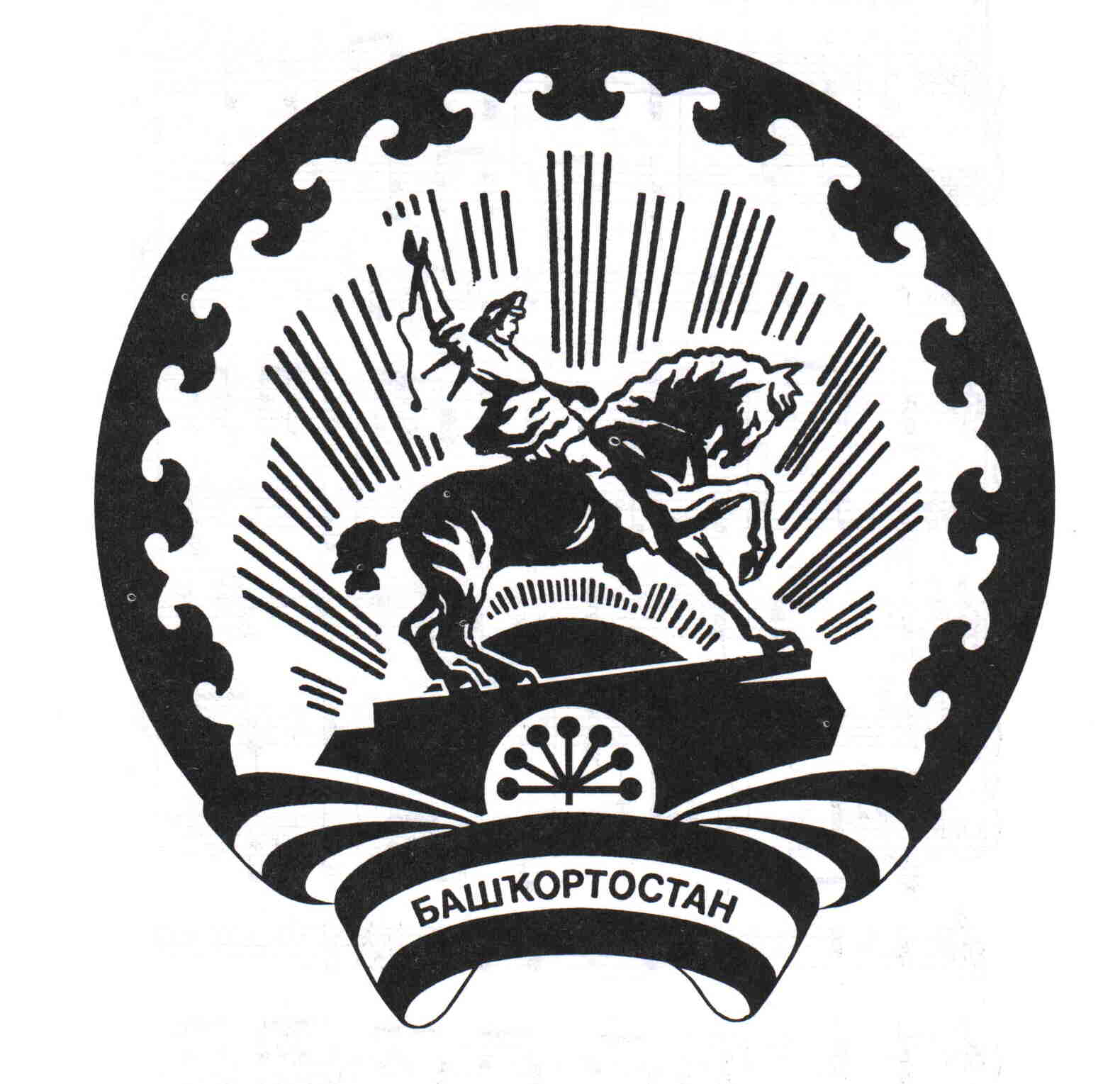 АДМИНИСТРАЦИЯ  СЕЛЬСКОГО ПОСЕЛЕНИЯ ЕРМОЛКИНСКИЙ СЕЛЬСОВЕТ МУНИЦИПАЛЬНОГОРАЙОНА БЕЛЕБЕЕВСКИЙ РАЙОН РЕСПУБЛИКИ БАШКОРТОСТАН452022, с. Ермолкино, ул. Ленина, 29аТел. 2-92-19